ПРОЕКТРегистрационный №____________Положениеоб электронном портфолио обучающегося1. Общие положения1.1. Настоящее Положение об электронном портфолио обучающегося по программам бакалавриата, магистратуры, специалитета и аспирантуры в федеральном государственном бюджетном образовательном учреждении высшего образования «Российский государственный аграрный университет – МСХА имени К.А. Тимирязева» (далее – Университет) разработано в соответствии с требованиями федеральных государственных образовательных стандартов высшего образования (далее – ФГОС ВО) к основным профессиональным образовательным программам высшего образования.1.2. Положение определяет цель и содержание электронного портфолио (далее – портфолио) для обучающихся всех форм и направлений подготовки.1.3. Настоящее Положение разработано на основе следующих документов:Федерального закона от 29.12.2012 г. № 273-ФЗ «Об образовании в Российской Федерации»;Федерального закона от 27.07.2006 г. № 149-ФЗ «Об информации, информационных технологиях и защите информации»;Федерального закона от 27.07.2006 г. № 152-ФЗ «О персональных данных»;Приказа Министерства образования и науки РФ от 19.11.2013 г.
№ 1259 «Об утверждении Порядка организации и осуществления образовательной деятельности по образовательным программам высшего образования – программам подготовки научно-педагогических кадров в аспирантуре (адъюнктуре);Приказа Министерства образования и науки РФ от 05.04.2017 
№ 301 «Об утверждении Порядка организации и осуществления образовательной деятельности по образовательным программам высшего образования – программам бакалавриата, программам специалитета, программам магистратуры»;Федеральных государственных образовательных стандартов высшего образования;Постановления Правительства Российской Федерации от 01 ноября 2012 г. № 1119 «Об утверждении требований к защите персональных данных при их обработке в информационных системах персональных данных»;Устава Университета и других действующих нормативных правовых и локальных актов университета.1.4. Основной целью формирования портфолио является накопление и сохранение документального подтверждения индивидуальных и профессиональных достижений обучающегося в процессе освоения основной профессиональной образовательной программы.1.5. Портфолио является современной эффективной индивидуальной формой представления результатов, достигнутых обучающимися в разнообразных видах деятельности – учебной, исследовательской (научной), проектной, социальной, коммуникативной, профессиональной:способствует мотивации обучающегося к получению соответствующих достижений в период обучения в университете;повышает конкурентоспособность будущего выпускника на рынке труда.1.6. Портфолио размещается в специальном разделе личного кабинета (внутренний портал) обучающегося (далее – ЛКО) на сайте Университета (http://portal.timacad.ru/).1.7. Портфолио пополняется в течение всего периода обучения обучающегося в Университете.1.8. Обучающийся может в любое время самостоятельно пополнять свое портфолио, копировать и сохранять любые документы (файлы) из него для предъявления будущему работодателю или в иных целях.1.9. Просматривать, верифицировать и по необходимости дополнять портфолио обучающегося могут сотрудники Университета с надлежащими правами доступа в портале.   1.10. Формирование портфолио и доступ к нему прекращается с момента завершения отношений между Университетом и обучающимся. В случае перевода, продолжения обучения по другой программе или на другом уровне образования формирование портфолио может быть возобновлено.1.10. Если обучающийся был отчислен или не продолжил обучение в Университете, его портфолио удаляется с сервера в течение года после отчисления.2. Содержание портфолиоПортфолио позволяет хранить файлы работ и другие виды документов, которые демонстрируют объём и глубину полученных знаний, достижение высоких уровней в различных видах деятельности, формируемых в процессе обучения по желанию обучающегося. Это могут быть: сведения о выполнении учебного плана курсовые работы (проекты) и отзывы руководителей на них, отчеты о прохождении практик и отзывы руководителей на них.документы, подтверждающие достижения обучающихся: в предметных олимпиадах, в научно-практических конференциях, в конкурсах, фестивалях, выставках, проектах, публикации в журналах, сборниках научных трудов.документы, подтверждающие участие в работе органов студенческого самоуправления, в молодежных общественных объединениях, в спортивной, культурно-творческой и волонтерской деятельности (сертификаты, грамоты, дипломы и пр.) в период обучения в Университете.сведения о поощрениях обучающегося (благодарности, именные стипендии и др.).3. Организация электронного портфолио3.1. Участниками работы над портфолио являются обучающиеся, сотрудники: деканатов/дирекций, выпускающих кафедр, управления информационных технологий и учебно-методического управления. Одним из основных условий составления портфолио является тесное взаимодействие между всеми участниками образовательного процесса и четкое распределение обязанностей между ними.3.2. Логином для входа в личный кабинет обучающегося является адрес электронной почты, указанный при регистрации на внутреннем портале.Пароль генерируется при первом входе в личный кабинет при регистрации. Вход на портал доступен по адресу http://portal.timacad.ru/ (прямая ссылка).3.3. Обучающиеся размещают в установленные деканатом/дирекцией сроки различные элементы портфолио и отвечают за достоверность представленных материалов.3.4. Сотрудники управления информационных технологийобеспечивают непрерывную работоспособность и доступ обучающимся и иным участникам образовательного процесса к внутреннему порталу Университета;оказывают помощь при возникновении технических проблем.3.5. Сотрудники деканатов/дирекцийсистематически контролируют работу выпускающих кафедр по наполнению электронного портфолио обучающихся.3.6. Сотрудники учебно-методического управленияосуществляют общий контроль деятельности деканатов/дирекций и кафедр по формированию электронного портфолио обучающегося.3.7. Сотрудники выпускающих кафедрсистематически контролируют ход формирования электронного портфолио обучающимися.3.8. Преподаватели и обучающиеся могут проводить обсуждение материалов портфолио в формате форума. Любой участник образовательного процесса может создавать текстовые сообщения.4. Заключительные положения4.1. Настоящее Положение вступает в силу с момента его утверждения Ректором Университета на основании решения Ученого совета Университета и действует до принятия нового локального нормативного акта.4.2. Внесение изменений и дополнений в настоящее Положение утверждается Ректором Университета на основании решения Ученого совета Университета.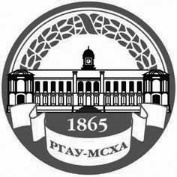 МИНИСТЕРСТВО СЕЛЬСКОГО ХОЗЯЙСТВА РОССИЙСКОЙ ФЕДЕРАЦИИФедеральное государственное Бюджетное образовательное учреждение высшего образования«российский государственный аграрный университет –МСха имени К.А. Тимирязева»(ФГБОУ ВО ргау - МСХА имени К.А. Тимирязева)ПРИНЯТО:ПРИНЯТО:ПРИНЯТО:УТВЕРЖДАЮ:на Ученом совете Университета Протокол № _______от «____» ___________ 2019 г.на Ученом совете Университета Протокол № _______от «____» ___________ 2019 г.на Ученом совете Университета Протокол № _______от «____» ___________ 2019 г.Врио ректора ФГБОУ ВО РГАУ – МСХА имени К.А. Тимирязева________________ В.И. Трухачев«____» _____________2019 г.СОГЛАСОВАНОПредседатель Первичной профсоюзной организации студентовСОГЛАСОВАНОПредседатель Первичной профсоюзной организации студентовСОГЛАСОВАНОПредседатель Первичной профсоюзной организации студентовА.С. Братков А.С. Братков Протокол № _______от «    »                        2019 г.Протокол № _______от «    »                        2019 г.Протокол № _______от «    »                        2019 г.Председатель Объединённого совета обучающихсяПредседатель Объединённого совета обучающихсяПредседатель Объединённого совета обучающихсяВ.С. КрайсманПротокол № _______от «    »                        2019 г.Протокол № _______от «    »                        2019 г.Протокол № _______от «    »                        2019 г.